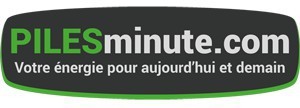 Procédure de retourInformations : (tous les champs sont obligatoires)Merci de nous préciser la raison du retour : Nota bene : En cas d’éléments manquants ou incomplets, nous pouvons être amené à vous contacter par mail ou téléphone. Le remboursement de la commande pourra également être retardée. Adresse pour renvoyer un colis :PILES MINUTE 41 bis avenue de la Mogne CS40121 38403 SAINT-MARTIN D'HÈRES CÉDEXVous trouverez les conditions de retour sur la page 2/2. Attention : Quel que soit le motif du retour, il est nécessaire de nous contacter afin de bénéficier de la procédure de retour adaptée à votre situation. Conditions de retour : Tout retour en garantie ou annulation de colis doit être préautorisé par notre service commercial que vous pourrez contacter par mail, téléphone ou courrier aux coordonnées suivantes : Tel. 04 76 44 91 87 ou Email: contact@pilesminute.comRétractation : Vous avez 14 jours à compter de la date de réception pour nous retourner une commande que vous souhaitez annuler.Nous vous rappelons que les produits doivent être retournés dans leur carton d'origine et non utilisés. Nous attirons également votre attention sur le fait que le produit que vous nous retournez sera remis en stock après avoir été testé par nos soins. De ce fait, l'état de l'emballage devra se prêter à cette remise en vente et être en bon état.Dans le cas contraire, 10% du montant du produit pourra être déduit du remboursement. Le remboursement sera effectué sur la carte utilisée pour le paiement.Garantie : 
La garantie des produits est de un an pour l’ensemble des produits. Le(s) produit(s) défectueux devront ensuite être retournés à l'adresse de la société pour analyse. Ces derniers vous seront remboursés ou un (des) produit(s) équivalent(s) vous seront expédié(s) dans le cas où l'analyse confirme la défectuosité du (des) produit(s). L’Equipe PilesminuteNom complet:Numéro de commande: Numéro de téléphone:Adresse email : Code Postal : Ville :Adresse :